___________________________________________________________________Dr F E Bolliger, Dr B Sarai, Dr D Gakhal and Dr K Hayer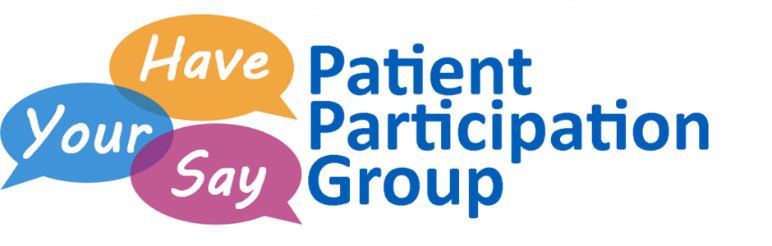 MinutesDate: 8/2/2022 Time: 5.15pm  Location: Room 151 – Anchor MeadowAttendees: Sylvia Baily (chair) Dorothy Barrell, Janet Jukes, Louise Platt, Roger Corbett, , Anne Harrison, Jim Bailey, Lynne Ingram. Ann Harrison, Amy Jose (PM)Apologies Daniel Newey /  Doris LeeDates of future meetings:Action1.Welcome SB welcomed all PG members able to attend Accepted2.Acceptance of Notes/Minutes of last meeting  Notes/minutes were accepted. Accepted3.New receptionist updatePractice Team Update – Dr Gupta on Maternity leave – 12 monthsAJ4.
Future Health Care ‘Delivery – more digital access -  We need to embrace 21st century cutting edge technology /apps/.wearables /digital accessFace to face appointments are available  including same day appointmentsSB5.Receptionist to be briefed about how to explain to patients differing choices of access and how they work e.g. e-consultations6Members were in favour of a patient group member being included in interview panels for future staff /clinical vacancies7 Members asked their experience of efficiency telephone access e.g. time lapse etcMixed response8 What is plan B when the practice is facing a peak of access requests?? Extra Telephone lines/staff redeployed??? Is there more capacity since pre Covid???9 Time to Talk – Respiratory Clinic for children under 12 years of age9 Patient/staff survey dedicated space to be available for patients to complete survey 10 Comments box in waiting room – suggested that patients be given a satisfaction card to complete after consultation with GP/Nurse 11 Recruitment of New members to reflect the patient population  - text /social media Posters to supermarkets/pharmacies etc.etc. also virtual contributions via laptop availability at group meetings.AJ to liaise with AN JJ to get leafletsLP to liaise with AJ for final questions to be included in surveyGroup members/AJ9.A.O.B –  Roger suggested change in meeting times e.g. decision = Wednesday at 5.30pm – 7pm…N/A Wednesday – 30th March 2022 5.30pm 